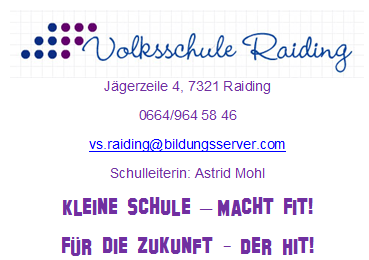 Liebe Eltern!                                                                                           Raiding, 1.9.2021Informationen zum Schulbetrieb 2021/22Bildungsminister Heinz Faßmann hat Anfang August den 4-Punkte-Plan des BMBWF für eine „Sichere Schule im Herbst“ präsentiert. Ziel des 4-Punkte-Plans ist es, mit einem Zusammenspiel von Maßnahmen regional und standortbezogen flexibel auf unterschiedliche Situationen reagieren zu können. Das bedeutet, dass wir im Schuljahr 2021/22 von einem durchgehenden Präsenzunterricht ausgehen – je nach „Risiko“ wird dafür ein kleineres oder größeres Bündel an Maßnahmen zum Einsatz kommen.Der Erlass zum Schulbetrieb 2021/22 steht auch unter www.bmbwf.gv.at/sichereschule  zum Download bereit.Den Rahmen für die Maßnahmen des Schuljahres 2021/22 bilden die Sicherheitsphase zum Schulstart,ein grundsätzliches 4-Säulen-Sicherheitskonzept (Impfen, Testen, Luftreinigung, Frühwarnung) sowie die unterrichtsbezogenen Maßnahmen entlang einer dreistufigen Risikobewertung.Die rechtliche Grundlage bildet die COVID-19-Schulverordnung 2021/22 i.d.g.F. Sicherheitsphase zum SchulstartIn den ersten drei Schulwochen werden ALLE Schüler/innen jeweils dreimal pro Woche getestet, auch jene, die bereits genesen oder geimpft sind. Zweimal pro Woche findet der gewohnte Antigen Schnelltest statt („Nasenbohrer“-Test), ein Test pro Woche wird als PCR-Test mit Mundspülung durchgeführt.Die negativen Testergebnisse werden im Corona-Testpass dokumentiert.  www.bmbwf.gv.at/coronatestpassTESTABLAUF: Die Testung findet im Klassenverband statt. Für Eltern von Kindern in der ersten Klasse, die ihre Kinder bei den ersten Testungen unterstützen wollen, werden am Beginn des Unterrichtstages Teststationen eingerichtet. Spätestens ab der 2. Schulwoche sollten die Kinder die Testungen ohne Eltern durchführen.Testrhythmus in der 1.SchulwocheAm ersten Schultag ist keine PCR-Testung durchzuführen. Einverständniserklärung ist erforderlich, sodass die Schüler/innen an ihrem ersten Schultag einen Antigen-Test durchführen können:Burgenland :*am Mittwoch ist eine Kombination aus AG und PCR-Test notwendig, damit für Mittwoch ein gültiges Testergebnis vorliegt. Das PCR-Test-Ergebnis erhalten Sie Donnerstag früh. Der reguläre, wöchentliche Testrhythmus ab der zweiten Schulwoche aus ROT = Testung BLAU = Zeitraum der Gültigkeit der Testung (PCR: 72h; Antigen: 48h)Burgenland *am Montag ist eine Kombination aus AG und PCR-Test notwendig, damit für Montag ein gültiges Testergebnis vorliegt. Das PCR-Test-Ergebnis erhalten Sie Dienstag früh. Bitte geben Sie Ihrem Kind am 1.Schultag die Einverständniserklärung (im Anhang) mit, scannen Sie diese ein oder füllen Sie die Einverständniserklärung am Montag in der Früh vor der Schule aus (Kopien werden bereit liegen)https://www.bmbwf.gv.at/Themen/schule/beratung/corona/tests_sj2021_22_eve.htmlFür Lehrkräfte und Verwaltungspersonal gilt dieselbe Regel: Auch sie testen sich dreimal pro Woche. Bei Geimpften reicht ein von der Schule bereitgestellter anterio-nasaler Antigen-Schnelltest, Ungeimpfte ersetzen einen Antigen Test durch einen PCR Test einer befugten, externen Stelle. Informationen über befugte, externe Stellen (z.B.: Wien gurgelt) werden bereitgestellt. In der Sicherheitsphase tragen alle Personen (Schülerinnen und Schüler sowie Lehrpersonen und Verwaltungspersonal) außerhalb der Unterrichts- und Gruppenräume einen MNS. Alle „schulfremden“ Personen (Externe) haben beim Betreten des Schulgebäudes einGetestet-, Geimpft- bzw. Genesen-zertifikat(3-G-Regel) vorzuweisen und einen MNS zu tragen.Montag (1. Schultag)DienstagMittwoch DonnerstagFreitagAGPCR + AG*AGAGAGAG, PCRPCRMontagDienstagMittwochDonnerstagFreitagAG + PCR*AGAGAG, PCRPCRAGAG